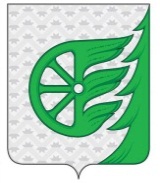 СОВЕТ ДЕПУТАТОВ ГОРОДСКОГО ОКРУГА ГОРОД ШАХУНЬЯНИЖЕГОРОДСКОЙ ОБЛАСТИР Е Ш Е Н И ЕОт 22 февраля  2019 года                                                                                                               №25-1Отчет начальника Отдела МВД России  по г.Шахунья по итогам работы за 2018 год,Совет депутатов  решил: Отчет начальника Отдела МВД России  по г.Шахунья по итогам работы за 2018 год, принять к сведениюГлава местного самоуправлениягородского округа город Шахунья                                                                                 Р.В.КошелевИнформационно-аналитическая записка к отчету начальника Отдела МВД России  по г.Шахунья по итогам работы за 2018 годОрганизация оперативно-служебной деятельности Отдела МВД России по г.Шахунья в прошедшем году построена с учетом задач, поставленных перед органами внутренних дел Российской Федерации в Директиве Министра внутренних дел Российской Федерации от 23 октября .        № 1дсп «О приоритетных направлениях деятельности органов внутренних дел Российской Федерации в 2018 году», решении итоговой коллегии МВД России от 28 февраля . № 1км «Об итогах оперативно-служебной деятельности органов внутренних дел Российской Федерации в 2017 году и задачах на 2018 год», а также приказов и указаний МВД России.Реализация указанных решений осуществлялась совместно с органами местного самоуправления, Шахунской городской прокуратурой, другими правоохранительными и контролирующими органами.В 2018 году обеспечена охрана общественного порядка при проведении более 20 общественно-политических, культурно-зрелищных, спортивных,  религиозных и иных массовых мероприятий, в которых приняло участие более 20 тыс. жителей и гостей городского округа. В результате принятых мер нарушений общественного порядка в период проведения мероприятий не допущено.Планомерно решались задачи, определенные в указах Президента Российской Федерации, изданных 7 мая 2012 года.В рамках исполнения Указа Президента Российской Федерации от        7 мая . № 601 «Об основных направлениях совершенствования системы государственного управления» достигнут должный уровень удовлетворенности граждан качеством предоставляемых Отделом МВД государственных услуг. В прошедшем году в Отдел МВД на получение государственной услуги поступило более 12 тысяч заявлений и обращений, из них 4,6 тысячи, то есть 37,4% – в электронном виде. Данный показатель, по сравнению с 2017 годом, увеличился на 1,4%. Уровень удовлетворенности заявителей качеством и доступностью предоставленных Отделом МВД госуслуг составил 99,25%, при целевом показателе 85%.В 2018 году на территории обслуживания зарегистрировано 379 преступлений (-1,3%), предварительно расследовано 185 преступлений (+2,2%), раскрываемость составила 63,6% (+1,6%). Остаток приостановленных уголовных дел сократился на 4,3% (со 140 до 134).За отчетный период преступлений, относящихся к категории тяжкие и особо тяжкие, совершено 85 (+18,1%), предварительно расследовано 30 (в 2017 году - 38), раскрываемость составила 44,8% (-14,6%). Принимаемые меры способствовали сокращению числа таких видов преступлений, как убийства на 75%,  кражи – на 4,2%, грабежи – на 21,4%, угоны – на 27,4%. Раскрываемость преступлений возросла с 62% до 63,6%. В 2018 году снизилась эффективность работы по установлению лиц, причастных к совершению преступных посягательств (-2,2%; с 227 до 222). По итогам 12 месяцев 2018 года сократилось число зарегистрированных преступлений против личности на 5,5% (с 91 до 86), в том числе тяжких и особо тяжких преступлений данной категории – на 20% (с 15 до 12).Раскрываемость убийств,  фактов причинения тяжкого вреда здоровью, угроз убийством составила 100%.  В текущем году на территории округа зарегистрировано 17  преступлений против личности, мотивом совершения которых являлись отношения в сфере быта. Наиболее серьезную общественную опасность представляют преступления, связанные с причинением тяжкого вреда здоровью гражданам, а также убийства. По итогам года на территории городского округа  зарегистрировано 12 тяжких и особо тяжких преступлений против личности. Из бытовых побуждений совершено 2 тяжких и особо тяжких преступления. Одной из основных задач органов внутренних дел  является защита собственности, что особенно актуально, поскольку преступления против собственности являются наиболее распространенным видом преступлений. В то же время по результатам работы за 2018 год число зарегистрированных преступлений, связанных с посягательствами на собственность граждан и организаций, сократилось на 3,4% (с 236 до 228).Количество имущественных преступлений, составило 60,2% от всех совершенных преступлений.Большинство преступлений против собственности составляют кражи чужого имущества (71,1%), мошенничества (13,2%), грабежи (4,8%).Число грабежей в истекшем периоде 2018 года сократилось на 21,4% (с 13 до 11), при этом раскрываемость  преступлений данного вида составила 100% (+12,5%). Количество разбойных нападений осталось на уровне прошлого года (1). Эффективность работы по раскрытию преступлений данного вида возросла на 100%.По итогам 2018 года на 7,9% наблюдается рост количества зарегистрированных мошенничеств (с 38 до 41).Большинство мошенничеств совершается путем использования сети Интернет и средств мобильной связи или 48,8% от всех зарегистрированных, доля в общем числе составляет 14,7%. В истекшем году число выявленных преступлений экономической направленности увеличилось на 75% (с 4 до 7). На 200% больше выявлено экономических преступлений, совершенных в крупном и особо крупном размере. Эффективность работы по расследованию экономических преступлений снизилась на 50% (со 100% до 50%). Борьба с незаконным оборотом оружия занимает особое место в деятельности правоохранительных органов в связи с присущим данному направлению деятельности двойной превенции: пресечение правонарушений в сфере оборота оружия, боеприпасов и взрывчатых веществ, позволяет предупредить те последствия, которые могут наступить при  противоправном применении.Всего в отчетном периоде зарегистрировано 18 сообщений о незаконном хранении оружия его основных частей, взрывчатых веществ и взрывчатых устройств. На 66,7% снижены результаты работы по выявлению преступлений, связанных с незаконным оборотом оружия (с 6 до 2). С применением оружия в 2018 году преступлений не зарегистрировано (2017- 1). В рамках проводимых профилактических мероприятий проверено 1493 владельца огнестрельного оружия. За нарушение правил хранения изъято 65 единиц огнестрельного оружия.В 2018 году общее количество выявленных наркопреступлений увеличилось на 40%. Количество выявленных преступлений данной категории сотрудниками Отдела МВД осталось на уровне прошлого года и составило 5 преступлений, все относятся к категории тяжких и особо тяжких. За совершение указанной категории преступлений выявлено 2 лица. Зарегистрировано 28 фактов нарушения административного законодательства в сфере незаконного оборота наркотиков, в том числе 1 – незаконное хранение наркотиков (ст. 6.8 КоАП РФ), 21 – потребление наркотических средств или психотропных веществ без назначения врача (ст. 6.9 КоАП РФ). По итогам 2018 года на 5,2% снизилось число преступлений, совершенных лицами, ранее их совершавшими (со 174 до 165), удельный вес составил в общем числе раскрытых преступлений 70,5% (-5,8%), лицами ранее судимыми на 2,25% (с 89 до 87), удельный вес от числа раскрытых составил 37,2%  (-1,8%).Важным индикатором состояния общественного порядка и общественной безопасности является уровень преступности в общественных местах и на улицах.На протяжении текущего года отмечается рост числа преступлений, совершенных в общественных местах. Так, по итогам работы за 12 месяцев число преступлений указанной категории увеличилось на 11,4% (со 105 до 117), в том числе на улицах – на 11,1% (с 63 до 70). На 11,1% (с 9 до 8) меньше совершено преступлений в общественных местах тяжкой и особо тяжкой категории, в том числе на улицах - на 42,9% (с 7 до 4).В структуре данного вида преступлений отмечается снижение количества умышленных причинений тяжкого (с 3 до 0) и  средней тяжести (с 5 до 4) вреда здоровью, грабежей (с 11 до 8), разбойных нападений (с 1 до 0). Что нельзя сказать о количестве зарегистрированных в общественных местах кражах чужого имущество, количество которых возросло на 11,1% (с 36 до 40), в том числе на 220% (с 5 до 16)  краж сотовых телефонов. Проведенный анализ показал, что 4 преступления по факту краж сотовых телефонов поставлены на учет при отмене постановления об отказе в возбуждении уголовного дела.Следующим видом преступлений, в общественных местах, являются мошенничества (12,8%). В текущем году их количество увеличилось на 150% или 9 преступлений. В основном эти мошенничества связаны с незаконным получением кредитов.По итогам 12 месяцев т.г. на 5,5% больше раскрыто преступлений, совершенных в общественных местах (с 73 до 77). Количество преступлений, совершенных на улицах также увеличилось на 11,1% (с 63 до 70). На улицах округа меньше совершено фактов умышленного причинения тяжкого -100% (с 3 до 0), средней тяжести -20% (с 5 до 4) вреда здоровью, мошенничеств -100% (с 2 до 0), но на 66,6%  больше совершено краж чужого имущества (с 9 до 15) и грабежей на 50% (с 2 до 3)В структуре уличных преступлений первым  по распространенности видом преступлений является управление автотранспортным средством лицом, лишенным водительских прав в состоянии опьянения (264.1 УК РФ) – 35,7%, так же большую часть занимают кражи чужого имущества, они составляют более 20% от всех уличных преступлений.По итогам 2018 года на 4,3% больше раскрыто уличных преступлений (с 46 до 48).В текущем году сотрудниками службы участковых уполномоченных полиции пройдено 5426 домов, проверено 93 организации  и предприятия, 14 общежитий, гостиниц и других мест компактного проживания граждан, 8 объектов жизнеобеспечения, 33 с массовым пребыванием людей.В ходе проводимых мероприятий в жилом секторе выявлено 12 нарушений паспортных правил. Выявлено 17 фактов сдачи квартир в аренду без оформления соответствующих документов.За нарушение правил хранения огнестрельного оружия изъято 14 единиц оружия.В текущем году участковыми уполномоченными задокументировано 1161 административное правонарушение, в том числе 50 по ст. 20.1 КоАП РФ и  164 за нарушение антиалкогольного законодательства (ст.ст. 20.20 - 20.22 КоАП РФ).По состоянию на 1 января 2019 г. на контроле участковых уполномоченных полиции состоит 253 ранее судимых лица.Осуществляется контроль образа жизни 123 лиц, освобожденных из мест лишения свободы и формально подпадающих под действие административного надзора, 265 осужденных к мерам наказания не связанным с лишением свободы.В текущем году в суд направлено 11 заявлений об установлении административного надзора в отношении лиц, освобожденных из мест лишения свободы.По итогам 2018 года под административным надзором в Отделе МВД состоит 31 лицо, при этом в отношении 11 (35,5% от числа состоящих на учете) лиц указанная мера воздействия установлена по инициативе ОВД.В результате организованного взаимодействия с учреждением уголовно-исполнительной системы и проводимых сверок на учет в полиции поставлено 123 лица, освобожденных из мест лишения свободы и имеющих непогашенную, либо неснятую судимость.По итогам прошедшего года составлено 336 административных материалов по фактам несоблюдения ограничений и невыполнения обязанностей устанавливаемых при административном надзоре (ст. 19.24 Кодекса Российской Федерации об административных правонарушениях).Особое место в реализации государственной политики по профилактике правонарушений отводится предупреждению безнадзорности и правонарушений среди несовершеннолетних. По итогам года зарегистрирован рост числа совершенных несовершеннолетними на территории округа преступлений на 20% (с 5 до 6). По 1 преступлению совершено  в группе, несовершеннолетним, ранее совершавшим преступления, а так же в состоянии алкогольного опьянения.В прошедшем  году сотрудниками Отдела МВД выявлено и задокументировано 201 административное правонарушение, совершенное  несовершеннолетними или в отношении них, в том числе фактов нарушения подростками антиалкогольного законодательства - 11, фактов неисполнения родителями своих родительских обязанностей - 143. По результатам проверок, проведенных по заявлениям и обращениям граждан, выявлено 2 факта продажи несовершеннолетним спиртных напитков, пива и табачных изделий.По итогам работы за 2018 год на территории округа отмечается рост основных показателей аварийности.Количество ДТП увеличилось на 23,5% (с 34 до 42). Число погибших увеличилось на 50% (с 4 до 6), на 80% увеличилось число ДТП с участием пешеходов. Тяжесть последствий от ДТП увеличилась до 5,6.Количество ДТП, совершенных из-за наезда на пешеходов, увеличилось на 80%, число погибших и раненных в них людей увеличилось на 200% и 50% соответственно.Принимаемые меры позволили положительно повлиять на состояние детского дорожно-транспортного травматизма.  Количество ДТП снизилось на  58,3%, число раненых в них детей уменьшилось на 27,3%. Основное количество дорожно-транспортных происшествий (52,4% от всех ДТП) произошло на территории г.Шахунья. Допущено 8 ДТП с участием водителей, управляющих транспортным средством в состоянии опьянения. Количество выявленных нарушений правил дорожного движения увеличилось на 13,7% (с 3711 до 4218). Вместе с тем на 4,7% (со 144 до 137) уменьшилось число выявленных нарушений за управление транспортным средством в состоянии опьянения.В целом коллектив Отдела МВД по г.Шахунья справляется с поставленными задачами по противодействию и профилактике преступности.Штаб Отдела МВД России по г.Шахунья